 Проект  «Рисование в нетрадиционной технике »Продолжительность проекта: долгосрочный -октябрь-май.Тип проекта: практико-ориентированный, творческий, групповой.Участники проекта: дети средней группы, воспитатели группыПроблема проекта:  у детей недостаточно сформированы знания о том, что рисовать можно не только красками и кистью, но и другими материалами. Цель проекта: развитие художественно-творческих способностей детей среднего возраста посредством использования нетрадиционной техники рисования.Задачи проекта:- создать предметно-развивающую среду в группе для развития и формирования художественно-творческих способностей детей;- знакомить детей  дошкольного возраста с нетрадиционными способами рисования, формировать интерес к изобразительной деятельности;- способствовать овладению дошкольниками простейшими техническими приемами работы с различными изобразительными материалами;- побуждать воспитанников самостоятельно применять нетрадиционные техники рисования (рисование пальчиками и ладошкой, рисование ватной палочкой и т.д.).Этапы реализации проекта1 этап – подготовительный:- изучение и анализ научно-исследовательской, методической литературы, интернет – ресурсов по данной проблеме; подбор программно-методического обеспечения по данной проблеме; наглядно-демонстрационного, раздаточного материала;- разработка содержания проекта-планирование предстоящей деятельности, направленной на реализацию проекта2 этап – основной:- создание условий, способствующих стимулированию развития творческих способностей детей средней группы.- формирование навыков художественной деятельности детей 4-5 лет, организация совместной деятельности воспитателя и детей.3 этап – завершающий:- презентация проекта (выставка детских работ);- подведение итогов реализации проекта Предполагаемый результат:- формирование у детей дошкольного возраста знаний о нетрадиционных способах рисования;- овладение дошкольниками простейшими техническими приемами работы с различными изобразительными материалами;- умение воспитанников самостоятельно применять нетрадиционные техники рисования;- повышение профессионального уровня и педагогической компетентности педагогов ДОУ по формированию художественно-творческих способностей детей дошкольного возраста посредством использования нетрадиционной техники рисования.Формы реализации проекта.Формы работы с детьми: создание игровой ситуации, проговаривание последовательности работы, наблюдения, беседы с рассматриванием картинок, чтение художественной литературы, организованная деятельность.ПЛАН РАБОТЫФормировать интерес к нетрадиционной технике рисования.Развивать творческую фантазию, умение передавать характер деталей.Воспитывать аккуратность, положительные взаимоотношения в группе.Развивать образную память, воображение, умение видеть необычное в обычном.Осень. «Осень»отпечатки листьевУчить детей украшать узорами платья, используя разнообразные средства выразительности. Развивать цветовое восприятие, творческую активность. Воспитывать интерес к декоративному рисованию.«Рябина»рисование ватной палочкойУчить детей рисовать круги и округлые линии, посредством нетрадиционной техники 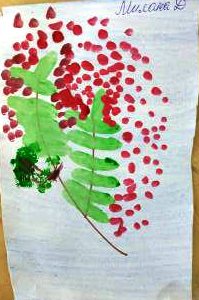  «Рыбки в аквариуме»рисование ладошкойУпражнять детей в технике работы с гуашью.
Развивать эстетическое восприятие.Обращать внимание детей на красоту окружающих предметов и объектов природы.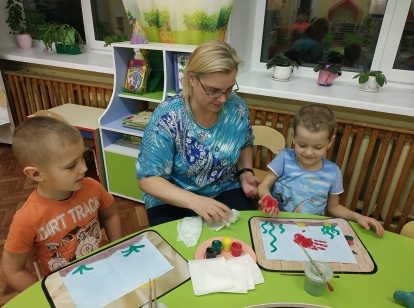 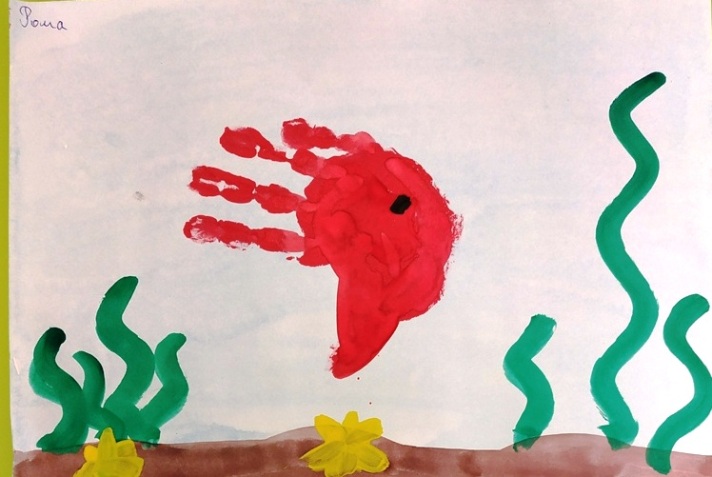 Зима«Ёлочка»рисование вилкойРазвивать интерес к народному творчеству.Воспитывать у детей отзывчивость на красоту игрушки, разнообразие форм и цвета, развивать эстетическое восприятие.           Учить детей правильно прикладывать пальчики к бумаге, чтобы оставался аккуратный отпечаток.« Белый медведь»Развивать у детей интерес к процессу рисования, вызвать у детей интерес к работе с гуашью.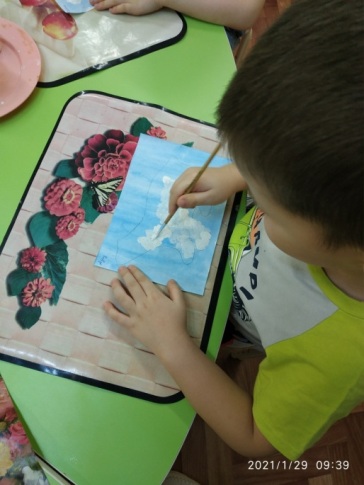 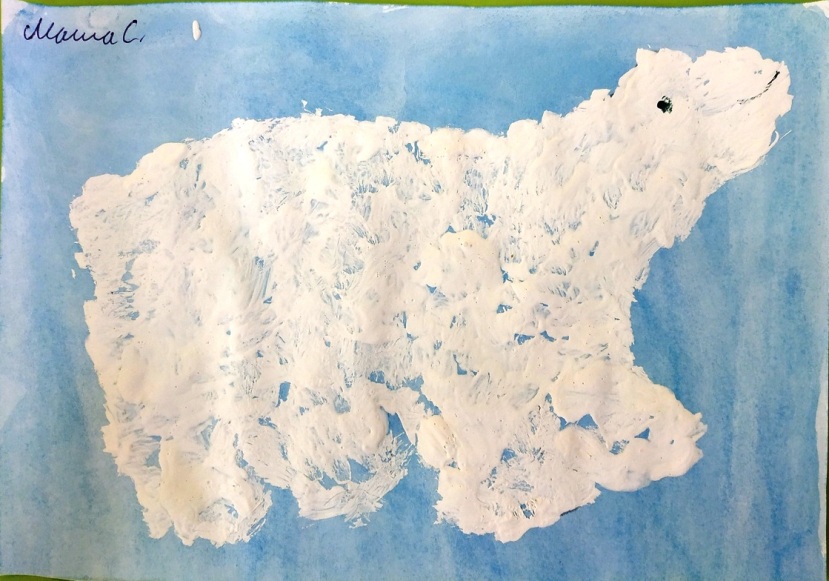 «Рябинки для снегирей»рисование пальчикамиУпражнять в рисовании нетрадиционным способом, вызывать радость от полученного изображения.Формировать навыки аккуратной работы.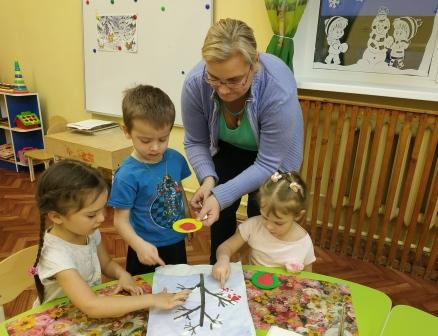 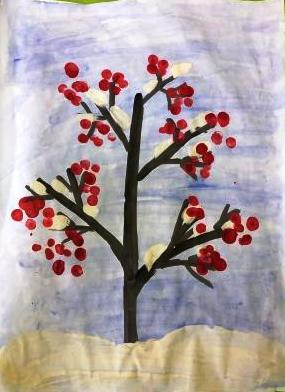   Весна«Белые лебеди»рисование ладошкойУчить рисовать ладошками.Развивать творческое воображение, связную речь, умение делать простые умозаключения.Воспитывать бережное отношение к природе.«Весеннее настроение»(коллективная работа)рисование ладошкойЗакреплять знания детей об объектах живой и не живой природы.Активизировать речь детей, приобщение к изобразительному искусству.Развивать творческое воображение, память, связную речь.Воспитывать дружеские взаимоотношения, желание играть в коллективе сверстников.«Желтые цыплята»оттиск смятой бумагойУчить комкать бумагу.Познакомить с приемом рисования мятой бумагой.Воспитывать аккуратность при работе с красками.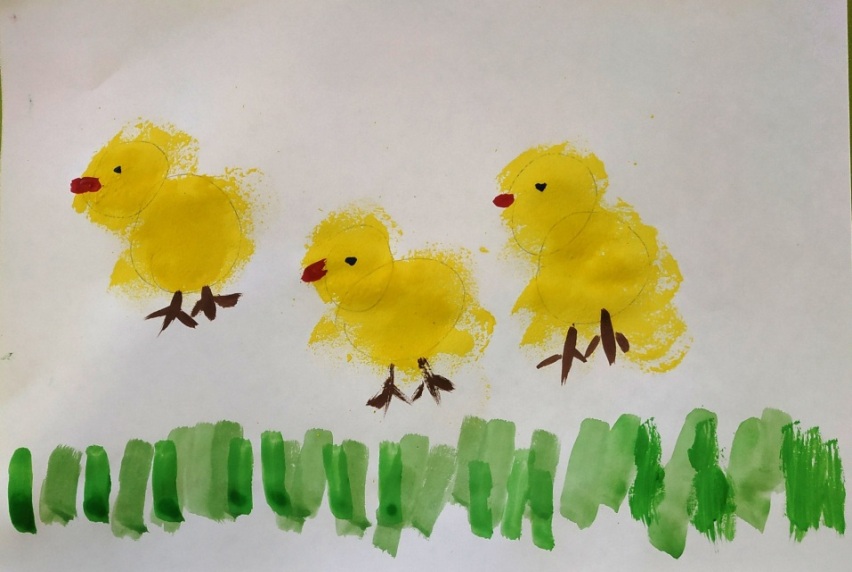  «Звездное небо»Оттиск печатками из картофеля: ребенок прижимает печатку к штемпельной подушке с краской и наносит оттиск на бумагу.Познакомить детей с первыми весенними растениями.Продолжать учить детей рисовать гуашью - цветы, используя прием - тычкования.Закрепить цвета: желтый и зеленый.Учить детей располагать цветы по всему листу бумаги.Воспитывать у детей активность, аккуратность,самостоятельность.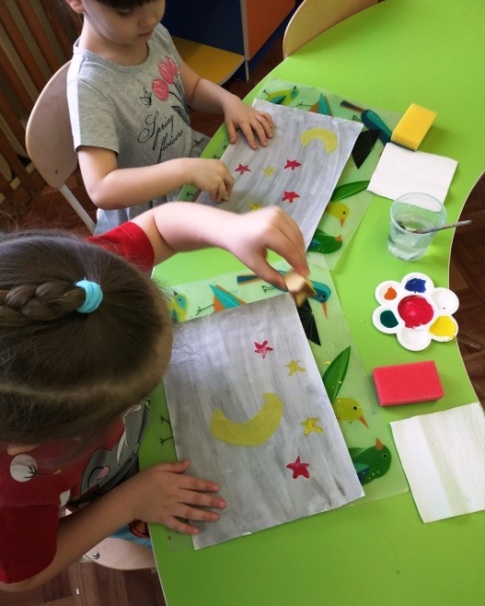 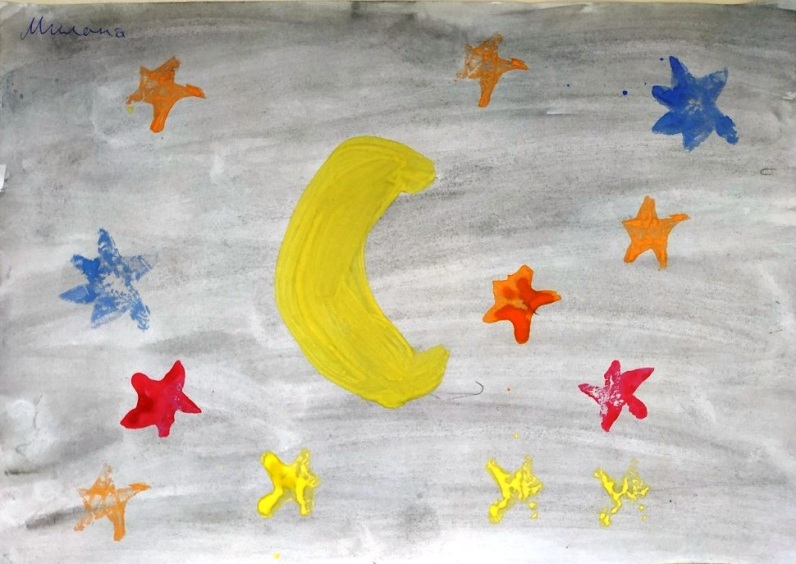 Продукты проектной деятельности.Для детей: выставка детских работ.Для воспитателей: накопление методического материала по теме.Для родителей: консультации по теме.Итоговое мероприятие: презентация детских работ, участие в конкурсах разного уровня.Используемая литература:-Д.Н.Колдина «Рисование с детьми 4-5 лет».-М.: Мозаика- Синтез, 2008г.
-Р.Г.Казакова «Занятия по рисованию с дошкольниками: Нетрадиционные техники, планирование, конспекты занятий».- М.: ТЦ Сфера, 2009г.
-А.В.Никитина «Нетрадиционные техники рисования в ДОУ. Пособие для воспитателей и родителей». – СПб.: КАРО, 2007г.
-Г.С.Швайко «Занятия по изобразительной деятельности в ДОУ. Средняя группа».- М.: изд. Центр Владос, 2008г.